P.O. Box 33386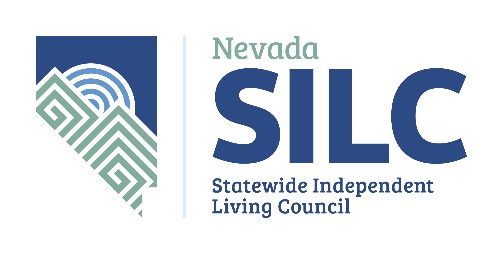 Las Vegas, NV 89133nvsilc@adsd.nv.govhttps://www.nvsilc.com/AGENDA Name of Organization:	Nevada Statewide Independent Living Council (NV SILC)Date and Time of Meeting:	Thursday, April 8, 2021 					9:30 a.m. 		This meeting will be held via video-conference only:In accordance with Governor Sisolak’s Declaration of Emergency Directive 006; Subsection 1; The requirementcontained in NRS 241.023 (1) (b) that there be a physical location designated for meetings of public bodies where members of the public are permitted to attend and participate is suspended.							The public may observe this meeting and provide public comment on Zoom.  To Join the Zoom Meetinghttps://us02web.zoom.us/j/9299041434?pwd=NmM5Tk1Od3ltRzg1enhRYTU3WDdUZz09Meeting ID: 929 904 1434Password: NVSILC (case sensitive)+1 253 215 8782 US (Tacoma)The number provided may incur long-distance telephone carrier charges, and is offered as a regional call-in number, only.Meeting ID: 929 904 1434Password: 707401 (if exclusively calling in; if accessing the meeting via both the audio and video feed, please use the above password instead)Find your local number: https://us02web.zoom.us/u/kdGvZ9R9O5 Meeting Materials Available at:	https://www.nvsilc.com/meetings/Welcome, Roll Call and IntroductionsPatricia (Ace Patrick) Unruh, ChairPublic CommentMembers of the public will be invited to speak; however, no action may be taken on a matter during public comment until the matter itself has been included on an agenda as an item for possible action. Please clearly state and spell your first and last name, if unique or otherwise unfamiliar to the Subcommittee. Public comment may be limited to 3 minutes per person, at the discretion of the chair. Agenda items may be taken out of order, combined or consideration by the public body, and/or pulled or removed from the agenda at any time.  Pursuant to NRS 241.020, no action may be taken upon a matter during a period devoted to comments by the general public until the matter itself has been specifically included on an agenda as an item upon which action may be taken.Introductions and/or Announcements Regarding New Members and Interested Parties.Patricia (Ace Patrick) Unruh, ChairDiscussion and Make Recommendations Regarding the Schedule and Length of NV SILC Quarterly Meetings (For Possible Action).Patricia (Ace Patrick) Unruh, ChairUpdate, Report and Discussion Regarding N4 Connect Transit Project.Amy Dewitt-Smith, Executive Director, N4Discussion and Make Recommendations to Collaborate on a Disability Services State Plan (For Possible Action).Dawn Lyons, Executive DirectorCheyenne Pasquale, Designated State Entity (DSE) RepresentativeUpdates Regarding the Following Legislative Hearings from the 80th and 81st Sessions that Pertain to Persons with Disabilities and Discussion Regarding Topics that SILC Must Focus on in the Future:AB35-Allows Fund for Healthy Nevada Tobacco Settlement Dollars to be used for Prescription Drug Cost Assistance for Seniors and People with DisabilitiesAB62-Able AccountsAB216-Medicaid to Cover Cognitive Assessments.AJR1-Article 13, Section 1 Regarding Disability LanguageAB121-NV EASE to be a Permanent Option for People with DisabilitiesSB93-Medicaid to pay individuals direct for some Personal Care Assistance ServicesSB96-Increase Reimbursement Rates for Autism (ASD) ServicesSB169-Behavioral Health Language Used in Education (Behavioral Dysregulation)SB179-Qualifications of Sign Language Interpreters in SchoolsSB206-Requirement of Provider of Insurance to Offer Appropriate Supplemental Plans for Services in Which Medicare Does Not CoverSB208-Increases Age to 26 for ASD Diagnosis and Treatment CoverageSJR8-2nd Session Brought Forth May 30, 2019; Article 1, Section 24 Regarding Equal Rights and Non-DiscriminationPatricia (Ace Patrick) Unruh, Chair	Update and Discussion Regarding SILC’s Transition Workgroup Activities and Progress.Patricia (Ace Patrick) Unruh, Workgroup ChairDiscussion and Make Recommendations for Position Statements and Future Letters of Support for Legislation (For Possible Action).Dawn Lyons, Executive DirectorUpdate and Discussion Regarding Youth Leader Hiring Process.Dawn Lyons, Executive DirectorReview and Make Recommendations Regarding an NV SILC YouTube Channel (For Possible Action.Dawn Lyons, Executive DirectorDiscussion and Make Recommendations Regarding the NV SILC Website Content (For Possible Action).Dawn Lyons, Executive DirectorDiscussion and Appointment of a New SILC Legislative Subcommittee Chair (For Possible Action).Patricia (Ace Patrick) Unruh, ChairDiscussion and Make Recommendations Regarding any Member Announcements and Upcoming Events (For Possible Action).Patricia (Ace Patrick) Unruh, ChairApprove Next Meeting Agenda Items and Next Meeting Date (For Possible Action)NV SILC Annual Meeting Scheduled for July 8, 2021 at 9:30amPatricia (Ace Patrick) Unruh, ChairPublic CommentMembers of the public will be invited to speak; however, no action may be taken on a matter during public comment until the matter itself has been included on an agenda as an item for possible action. Please clearly state and spell your first and last name, if unique or otherwise unfamiliar to the Subcommittee. Public comment may be limited to 3 minutes per person, at the discretion of the chair. Agenda items may be taken out of order, combined or consideration by the public body, and/or pulled or removed from the agenda at any time.  Pursuant to NRS 241.020, no action may be taken upon a matter during a period devoted to comments by the general public until the matter itself has been specifically included on an agenda as an item upon which action may be taken.Adjournment	Patricia (Ace Patrick) Unruh, ChairNOTE:  We are pleased to make reasonable accommodations for members of the public who have disabilities and wish to attend the meeting.  If special arrangements for the meeting are necessary, please notify Wendy Thornley at (775) 687-0551 as soon as possible and at least five days in advance of the meeting.  If you wish, you may email her at wthornley@adsd.nv.gov According to NRS 241.020, supporting materials for this meeting is available at:  3416 Goni Road, #D-132, Carson City, NV 89706 or by contacting Wendy Thornley at (775) 687-0551 or by email at wthornley@adsd.nv.gov. Agenda Posted at the Following Locations:Notice of this meeting was posted on the Internet: https://www.nvsilc.com/meetings/ and https://notice.nv.gov In accordance with Nevada Governor Sisolak’s Declaration of Emergency Directive 006 there will not be a physical location for the Nevada Statewide Independent Living Council (NV SILC) Legislative Subcommittee. · As per Nevada Governor Sisolak’s Declaration of Emergency Directive 006; Subsection 3: The requirements contained in NRS 241.020 (4) (a) that public notice agendas be posted at physical locations within the State of Nevada are suspended. · As per Nevada Governor Sisolak’s Declaration of Emergency Directive 006; Subsection 4: Public bodies must still comply with requirements in NRS 241.020 (4)(b) and NRS 241.020 (4)(c) that public notice agendas be posted to Nevada’s notice website and the public body’s website, if it maintains one along with providing a copy to any person who has requested one via U.S. mail or electronic mail. · As per Nevada Governor Sisolak’s Declaration of Emergency Directive 006; Subsection 5: The requirement contained in NRS 241.020 (3)(c) that physical locations be available for the public to receive supporting material for public meetings is suspended. · As per Nevada Governor Sisolak’s Declaration of Emergency Directive 006; Subsection 6: If a public body holds a meeting and does not provide a physical location where supporting material is available to the public, the public body must provide on its public notice agenda the name and contact information for the person designated by the public body from whom a member of the public may request supporting material electronically and must post supporting material to the public body’s website, if it maintains one.